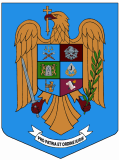 ACORDde transmitere, prelucrare și consultare a datelor cu caracter personalSubsemnatul/a, (nume, prenume) ________________________________, domiciliat/ă în localitatea ________________________, județul ____________, strada _______________________, nr. ____, bl. ____, sc. ____, ap. ____, posesor al CI/BI, seria ____, nr. _________, eliberat de ___________________, la data de ___________, CNP ______________________________, participant în calitate de cursant la programul formativ ______________________________________, îmi exprim în mod expres consimțământul cu privire la utilizarea și prelucrarea de către Centrul Multifuncțional de Pregătire Schengen al M.A.I., cu sediul în Buzău, strada Dimitrie Filipescu, nr. 4, judeţul Buzău a datelor mele cu caracter personal furnizate de subsemnatul/a prin înscrierea în documentele de evidență a următoarelor informații: numele și prenumele, prenumele părinților, data nașterii, locul nașterii, numărul și seria C.I./ B.I, domiciliul, C.N.P., fotografia, numărul de telefon, adresa de email, profesia, locul de muncă, studii, situația militară.Am fost informat că prelucrarea acestor date se face de către Centrul Multifuncțional de Pregătire Schengen prin structurile sale, în scopul înscrierii la cursuri, monitorizării prezenței, emiterii documentelor de absolvire, organizării și gestionării evidențelor statistice/nominale, precum și în vederea îndeplinirii atribuțiilor și misiunilor formative ale instituției.Totodată am fost informat/ă că datele înregistrate sunt destinate utilizării de către Centrul Multifuncțional de Pregătire Schengen și pot fi comunicate, la cerere, structurilor cu atribuții în domeniul securității naționale, conform competenţelor.Am luat cunoștință că, potrivit Regulamentului (UE) 2016/679 privind protecţia persoanelor fizice în ceea ce priveşte prelucrarea datelor cu caracter personal şi privind libera circulaţie a acestor date, beneficiez de următoarele drepturi: dreptul de a fi informat, dreptul de acces și de rectificare a propriilor date, dreptul de a nu fi supus/ă unei decizii individuale, dreptul de a mă opune prelucrării datelor personale care mă privesc, dreptul de a solicita ștergerea datelor (când este posibil).Pentru exercitarea acestor drepturi mă pot adresa cu o cerere scrisă, datată și semnată la Responsabilul cu Protecţia Datelor din cadrul C.M.P.S.	Totodată,  mă oblig să nu diseminez conținuturile/materialele/temele/informările care mi-au fost puse la dispoziție pe perioada cursului, fără acordul formatorului. Data							Numele în clar și semnătura